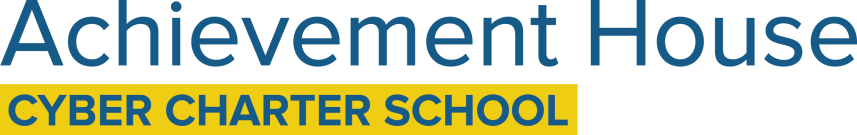 2021-2022 School Calendar**PLEASE NOTE: This calendar is not the same as your local school district’s calendar**July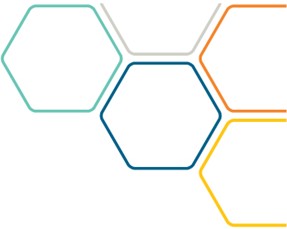 July 5—Independence Day Holiday Observed July 20—Board MeetingAugustAugust 17—Board MeetingAugust 17-19—New Teacher TrainingAugust 23-27—Teacher Orientation/Pre-ServiceAugust 30—First Day of School/Start of Quarter 1SeptemberSeptember 6—Labor Day/No School September 16—PTO MeetingSeptember 21—Board MeetingSeptember 23—Parent/Guardian WorkshopOctoberOctober 11—Columbus Day/No School October 14—PTO MeetingOctober 18—Parent/Guardian WorkshopOctober 19—Board MeetingNovemberNovember 5—End of Quarter 1November 8—Teacher Work Day/School in Session, No Live Classes/Quarter 2 BeginsNovember 10—PTO MeetingNovember 11—Veterans Day/No School November 19—In-Service Day/No School November 18—Parent/Guardian WorkshopNovember 25-29—Thanksgiving Holiday/No SchoolDecemberDecember 9—PTO Meeting December 14—Board MeetingDecember 16—Parent/Guardian Workshop December 24-January 2—Winter Break/No School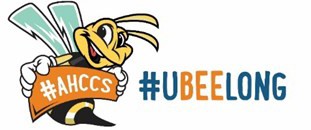 JanuaryJanuary 3—School Begins for New YearJanuary 17—Martin Luther King Jr. Holiday/No School January 18—Board MeetingJanuary 20—PTO Meeting January 21—End of Quarter 2January 24—Teacher Work Day/School in Session,No Live Classes/Quarter 3 Begins January 27—Parent/Guardian Workshop January 31—In-Service Day/No SchoolFebruaryFebruary 15—Board Meeting February 17—PTO MeetingFebruary 21—Presidents Day/No School February 24—Parent/Guardian WorkshopMarchMarch 15—Board Meeting March 17—PTO MeetingMarch 18—In-Service Day/No School March 24—Parent/Guardian WorkshopAprilApril 1—End of Quarter 3April 4—Teacher Work Day/School in Session, No Live Classes/Quarter 4 BeginsApril 13-18—Spring Break/No School April 12—PTO MeetingApril 21—Parent/Guardian WorkshopApril 25-May 13—PSSA Testing WindowMayMay 12—PTO MeetingMay 16-27—Keystone Exam Testing Window May 17—Board MeetingMay 26—Parent/Guardian WorkshopMay 30—Memorial Day Holiday/No SchoolJuneJune 7—End of Quarter 4/Last Day of SchoolJune 8-9—Post-ServiceJune 10—Teacher Work Day June 13-15—Post-Service June 18—GraduationJune 21—Board Meeting